II JornadaEscuela de Preparación para GuíasImparte:Guía Encargado de Escuela LocalCoordinación Local Trópico Húmedo, 2019PRESENTACIÓNESCUELA DE PREPARACIÓN PARA GUÍASEn primer lugar, queremos agradecer todas las preguntas, dudas y sugerencias enviadas sobre el desarrollo de la EPG, todas fueron muy importantes pues nos ayudaron a detectar vacíos, y saber dónde hay que hacer un mayor énfasis para ir mejorando, unificar criterios y de esta manera trabajar para que los objetivos de la Escuela se hagan realidad.Con esta presentación tratamos de dar respuesta a todas a sus inquietudes.Vamos a iniciar retomando algunas frases del padre Ignacio de la charla Conversión Permanente, de la cual acabamos de escuchar una parte.Frente a esas frases vamos a continuar con la autocrítica para ver que tan identificado estoy con lo que piensa el padre, y si, como Coordinador estoy cuidando que en mi Coordinación se trabaje de acuerdo con su pensamiento.Veamos lo que nos dice:“La Escuela de Formación no convierte”, por mucho que se diga que se trata de una Escuela de Conversión”. Y agrega: “la formación permanente tampoco convierte. La formación permanente suele consistir en una serie de charlas, doctrinas de carácter intelectual, pero nunca experimental.”“Total, el Guía, al fin de la Escuela, se encuentra perfectamente preparado y competente para impartir un Taller”“Pero ¿está convertido, o en proceso de conversión? La Escuela de Formación no está intrínsecamente elaborada para engendrar personas convertidas. ¿Qué significa conversión? En nuestro lenguaje significa un proceso de santificación: ¿Qué haría Jesús en mi lugar?”“La Escuela no convierte; y por eso, tantos Guías que comenzaron a trabajar con nosotros, con tanta alegría, en los Talleres, van paulatinamente perdiendo el entusiasmo y poco a poco abandonan todo y… se van, ¿Es que nunca tuvieron vocación? ¿O la tuvieron y la perdieron? ¿Por qué la vida espiritual y el impulso de santificación, tiende ir hacia abajo entre los Guías en general? ¿Por qué cada día son menos Guías que asisten a dos asistencias que yo puse como obligatorias: la reunión mensual y el retiro anual?“Para mí, estoy viendo claramente la explicación de por qué tantos Guías fueron tan fervorosos en los primeros tiempos y después poquito a poquito fueron enfriándose, poco a poco”“Yo supongo que por una sola razón: descuidaron la oración personal, es decir, el trato directo e inmediato, en silencio y soledad, con el Señor Dios vivo y verdadero… No cultivaron asiduamente el trato de amistad, de intimidad a intimidad, con el altísimo y glorioso Señor Jesucristo… MEPG“Faltó, falló la conversión permanente”.“Los Talleres van a comenzar otra vez. Se van a refundar... Como si hasta ahora poco o nada hubiésemos hecho”. “Así, pues, en lugar de formación permanente, de ahora en adelante proponemos conversión permanente”. “El medio adecuado y total para la conversión permanente será el Taller mismo. Es una oportunidad única, ideal e insustituible”.Después de escuchar lo que dice el padre queda claro que el objetivo específico de una Escuela de Preparación para Guías es este:	Preparar al Futuro Guía para impartir con eficiencia, competencia y fidelidad un Taller de Oración y Vida.	Al mismo tiempo el Futuro Guía dará inicio a su proceso de Conversión Permanente, a captar la espiritualidad de TOV, a tomar conciencia de su vocación, a ser un testigo del Señor, alguien que vio, oyó y experimentó, y a tomar conciencia del sentido de universalidad de este servicio, entre otros objetivos.	Lo importante es que el Futuro Guía al ser Enviado comience inmediatamente a impartir su Taller para vivir la Conversión Permanente preparando su Taller conversando con Jesús, haciéndose su autocritica y así estar permanentemente dando pasos de conversión.	Esto lo aprende el Futuro Guía en la Escuela, cuando el Guía que la imparte le enseña cómo utilizar el Libro de Conversión Permanente en la preparación de cada Sesión del Taller, parte por parte; le muestra con ejemplos cómo hacerlo, está pendiente si lo está viviendo de la manera indicada, lo corrige, observa sus cambios, siempre resalta la importancia de vivir todas las Sesiones del Taller de esta manera. El GIE le enseña y cuida con amor.	Cuando ya comienza su vida como Guía, impartiendo Taller semestre tras semestre, es cuando verdaderamente inicia su Proceso de Conversión, vive y descubre la necesidad de cuidar de sus Tiempos Fuertes como son la Sagrada Media Hora (preparar orando la Sesión del Taller), Día Mensual del Guía, Retiro Anual; vive y profundiza en la espiritualidad de los TOV, ser persona orante, humilde y fraterna es decir EVG. De ahí la misión materna del Coordinador Local y su Equipo de cuidar a ese nuevo Guía apoyándolo en su Proceso de Conversión Permanente para que persevere y sea un Guía orante y humilde, y sus frutos se verán en ser Guías perseverantes, comprometidos y sobre todo muy felices.	Al meditar lo que nos dice el padre, podemos ver claramente el objetivo principal de una EPG, y se da respuesta a algunas preguntas o sugerencias enviadas como, por ejemplo:Falta más tiempo para profundizar en la espiritualidadFalta profundizar más en el EVGEl tiempo de duración de la EPG es cortoLa duración de un año de la EPG no alcanza para que el FG experimente la espiritualidad de TOV en un todoInquieta que no todos los FG perseveren después de enviados, como si no echaran raíces	También encontramos sugerencias en cuanto a cambiar: la estructura de la EPG y contenidos o tiempos del Manual, para solucionar lo que se consideran vacíos en la profundización de ciertos temas.En cuanto a esto escuchemos lo que dice el padre Ignacio:“Estas son las razones por la que hemos decidido reducir drásticamente todo el periodo o tiempo de preparación y retornar a la simplicidad primitiva”.	“Hicimos por largo tiempo variados análisis sobre el contenido de tan extenso documento, y en numerosas oportunidades nos detuvimos a reflexionar sobre las largas páginas de reflexiones teóricas que, aunque buenas, las encontramos innecesariamente largas”	“Los Talleres nacieron con carácter de simplicidad, pero en la simplicidad estaba contenida la totalidad” MEPG“Muchos estudiantes universitarios y personas jóvenes en edad laboral, seducidos ardientemente por el carisma de Talleres, quisieron inscribirse y prepararse para ser FG. Pero al ver la longitud del año y medio de formación y exigencias de sus estudios renunciaron”. MEPG“Las estadísticas en cuanto al número de Guías mostraban un crecimiento insignificante, sobre todo en los últimos años y buscando la causa casi siempre se señalaba la longitud y exigencias de la misma Escuela” MEPG“La finalidad de la EPG es que el FG imparta con exactitud y precisión un Taller. Eso solo” MEPGAdemás, el padre Ignacio quiso dejar plasmado su deseo en la última hoja del MEPG donde dice:En cumplimiento con el deseo del Fundador, este único Manual de Preparación para Guías, no podrá ser modificado. Coordinación Internacional TOV. Asamblea Internacional 2015. Cancún. Para Gloria de Dios.Ahora me pregunto, yo como Coordinador fui llamado a cuidar de la obra en cuanto a la fidelidad a los Manuales, entre ellos al MEPG, entonces ¿Puedo cambiar algo que dejó establecido nuestro Fundador después de haber hecho él un profundo análisis de la finalidad y contenidos de la Escuela, de haber recorrido el mundo escuchando a los Guías, y lo más importante la inspiración de Dios en él como su instrumento?¿Qué pienso ante algunas de estas sugerencias de cambio en la EPG?Volver a los requisitos anteriores para vivir una EPGModificar tiempos en alguna de las EtapasCambiar contenidos del MEPGAgregar o quitar SesionesVolver a prácticas que estaban en el antiguo Manual y que el Fundador decidió eliminarEliminar la media hora de silencio en la I EtapaVamos a dar una mirada a la estructura de una EPG como nos la dejó el padre, y por la que debo velar hasta en el mínimo detalle en bien de la obra y de los Futuros Guías que, cada semestre, están llegando.ESQUEMA DEL MANUAL EPG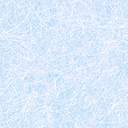 La Escuela constará de 3 Etapas que pueden ser impartidas de la siguiente manera:1 Sesión semanal2 Sesiones cada 15 días. Mañana y tarde4 Sesiones una vez al mes en un fin de semana. Mañana y tarde. Esta forma en lugares lejanos.Es impartida por un solo Guía que cumple con un perfil especial. Se aclara que no son impartidas por matrimonios Guías.Tiempo de duración: 12 meses. El Encargado de Escuela, el GIE y el Equipo Local debe cuidar que no pase de este tiempo, programarlas con tiempo y estar atentos a que s cumpla con el tiempo estipulado.Así mismo, cuidar que la frecuencia de las Sesiones esté conforme al tiempo que se necesita para vivir la Práctica Semanal. Por ejemplo, no se pueden hacer 2 Sesiones semanales pues en dos semanas para la vivencia de la PS, o 4 Sesiones cada 15 días, se necesita 4 semanas para vivirla.Número de Futuros Guías: El número ideal de participantes a una Escuela, pedagógicamente es entre 10 y máximo 12. Este número permitirá a GIE realizar un trabajo personalizado con cada uno de los Futuros Guías, haciendo un seguimiento del proceso de preparación.El número puede ser menor en aquellos casos en que se necesite conformar un Núcleo en Formación para convertirse rápidamente en Coordinación Local, recordamos que un Núcleo no debe durar más de dos años en esa condición. También para reanimar Coordinaciones Locales deprimidas. En estos casos es urgente abrir Escuelas así sea con pocos Futuros Guías para que crezcan rápidamente.	Cada Sesión dura tres horas, en las dos primeras horas se vive la Sesión, después media hora de Silencio y se termina con media hora para esclarecimientos.Media Hora de SilencioLa incorporación de media hora de oración en silencio, descubriendo su valor, deseo anhelado por nuestro Fundador en los primeros años de la Fundación y ratificado enfáticamente en las Semanas de Culminación.Después de vivir la Sesión el Guía invita a los FG a una Oración Personal en silencio en un diálogo con Jesús para avanzar en la relación íntima y profunda con Él como compañero de vida.Esta media hora de oración personal en silencio la realizan los FG idealmente en el mismo lugar donde se desarrolla la Sesión.Se debe respetar rigurosamente el tiempo de Oración Personal en silencio.El Guía que imparte Escuela durante la media hora de Oración Personal en silencio debe hacerla, dando el ejemplo, sin realizar ninguna otra actividad.Se puede utilizar la Biblia o el Libro Encuentro cuando el Futuro Guía lo vea necesario para retomar el texto bíblico o alguna de las oraciones o contenidos de la Sesión vivida y con ellos conversar con Jesús en diálogo íntimo, confrontarse y establecer un compromiso de vida. Lo importante es el dialogo con Jesús.Esta media hora no es exactamente una Sagrada Medía Hora donde hay Palabra y Modalidad, en este momento el FG se puede quedar con cualquiera de los contenidos de la Sesión, con una oración o con la Palabra meditada. El objetivo de esta media hora es profundizar en la relación con el Señor, y empezar a vivir el silencio, característica esencial de los TOV para llegar al encuentro profundo con Dios.El GIE desde la primera Etapa debe explicar bien el propósito de media hora de silencio, cómo realizarla y la importancia del silencio dentro de nuestra espiritualidad.Media hora de esclarecimientosDespués de la media hora de silencio, en todas las Sesiones de la EPG se tiene media hora de revisión de la Sesión recibida y esclarecimientos en un trabajo grupal para responder dudas y preguntas.	Es un momento muy importante de retroalimentación constructiva.	Es guiada por el Guía que imparte la Escuela.	Si es posible durante esta media hora el Guía que imparte Escuela podría continuar con la Revisión de la Practica Semanal si existiese necesidad. Profundizar en los libros del padre, o en aquellos segmentos de la sesión en que ve que hay vacío, por ejemplo, en la práctica de las modalidades, en meditación comunitaria y/o reflexión.	En la II Etapa en la primeras Sesiones el GIE puede volver a explicar muy bien cómo preparar las Sesiones del Taller con el libro Conversión Permanente, para verificar si a todos los FG les quedó claro. Dar ejemplos, para asegurarse que quedo entendido por todos.	El Guía que imparte y que ha vivido a profundidad la Sesión conversando con Jesús tiene muy claro en qué debe profundizar y lo transmite con convencimiento, seguridad, alegría y sencillez con la autoridad del testigo.	Hace todas las aclaraciones que vea necesarias y motiva a los Futuros Guías a preguntar.Se debe respetar rigurosamente de este tiempo.Este tiempo de media hora para el silencio y para los esclarecimientos, no se deben ni quitar, ni reducir el tiempo ni cambiar el orden dentro de la Sesión. El silencio esta después la Sesión Fundamentos en la Primera Etapa y del Taller en la Segunda Etapa, para quedar en oración, conversando con Jesús sobre los contenidos de la Sesión, y especialmente después de la Sesión del Taller en dialogó a profundidad. No romper el ambiente de cenáculo creado en la Sesión. Cuando se habla con un amigo no hay cansancio, todo lo contrario, es gozo y alegría.Después se rompe el silencio para la media hora de esclarecimientos. Frecuencia de las Escuela en una Coordinación LocalCada Coordinación Local debe por lo menos realizar una Escuela de Preparación para Guías al año.Donde no hay Escuela se observa una declinación en los Talleres, y como consecuencia no hay Futuros Guías.No hay renovación, no hay crecimiento y la generación de recambio de Guías es insignificante. Indispensable tomar conciencia que las nuevas generaciones de Guías deberán reemplazarnos a nosotros, y esta Escuela es la única manera de lograrlo.Hay que tener cuidado que por cumplir con esta exigencia no se haga una buena selección de FG o de GIE.  Hay que impartir buenos Talleres con fuego que contagien y que muchos Talleristas quieran seguir en este apostolado.Como estamos	Ya vimos el objetivo principal de la EPG, su estructura y las partes de una Sesión.  	Vamos a analizar dos gráficas, la primera nos muestra cómo ha sido el crecimiento mundial de los Guías desde el año 2015 hasta el primer semestre de 2018 y la segunda la perseverancia de los Futuros Guías en las EPG impartidas en los últimos cuatro semestres.	Retomemos esta frase del padre Ignacio:	“Las estadísticas en cuanto al número de Guías mostraban un crecimiento insignificante, sobre todo en los últimos años y buscando la causa casi siempre se señalaba la longitud y exigencias de la misma Escuela” MEPG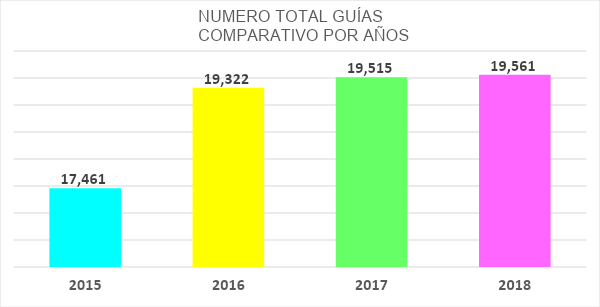 Observamos que el crecimiento de los Guías es mínimo, Del 2015 al 2016 el crecimiento fue de 10,65%Del 2016 al 2017 el crecimiento fue de 0,09%Del 2017 al primer semestre 2018 es de 0,02%¿Cómo estamos?  ¿Cómo está el crecimiento de los Guías en mi Coordinación?	Ahora vamos a ver cómo está la perseverancia en las Escuelas a nivel mundial¿Qué datos se tomaron para calcular la Perseverancia de los FG en las EPG?Teniendo en cuenta que una EPG no debe durar más de un año, se tomaron datos de las EPG Iniciadas en un semestre y el número de enviados en el siguiente semestre.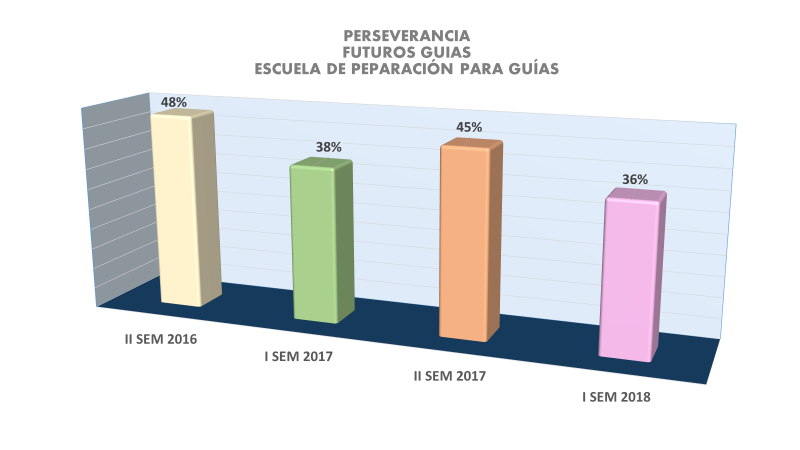 Se obtuvieron los siguientes resultados en los últimos cuatro semestres:II Semestre 2016:	48%I Semestre 2017:	38%II Semestre 2017:	45%I Semestre 2018:	36%Promedio 4 últimos semestres: 42%¿Qué puede estar pasando que de 100 Futuros Guías se van 68 y quedan 42?Preguntémonos:¿Cómo se está haciendo la selección de los FG?¿Cómo se están escogiendo los Guías que imparten EPG?¿Cómo se están impartiendo las EPG?¿Qué tan comprometidos están los Equipos Locales con sus EPG?Para dar respuesta a estas preguntas vamos a hacer un repaso sobre:Cómo hacer la selección de los Futuros Guías, del Guía que imparte la Escuela y el Encargado de Escuela de la Coordinación Localy en espíritu de autocrítica, vamos a confrontar cómo lo estamos haciendo, qué es necesario cambiar y qué decisiones hay que tomar.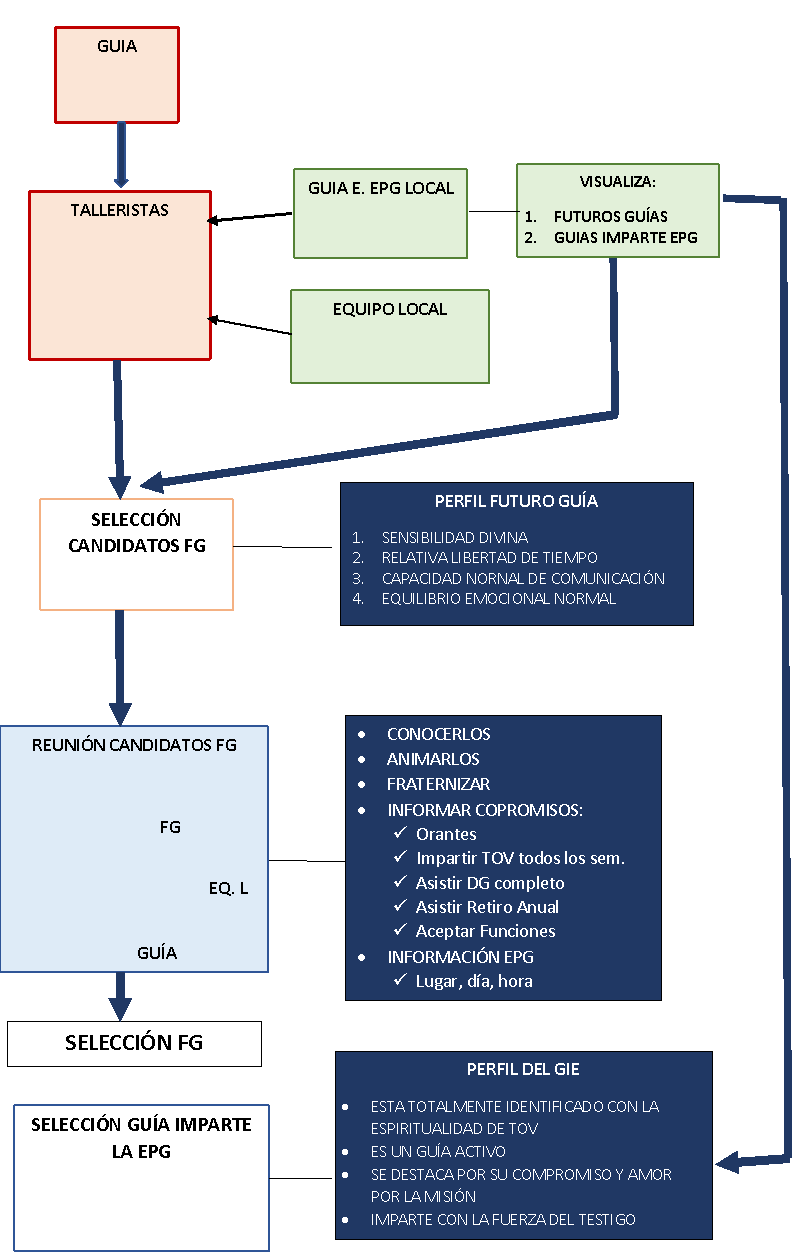 FUTUROS GUÍASEl Guía Encargado de Escuelas de la Coordinación Local visita los Talleres para visualizar a posibles Futuros Guías y además a Guías que podrían impartir Escuelas y así tenerlos a disposición en el momento que el Equipo Local lo requiera.Perfil del Futuro Guía:No podemos pretender que el FG sea un ser perfecto y acabado, se supone que irá creciendo en la medida que imparte Talleres aplicando la CP con su oración personal en una serena autocrítica.Como mínimo debe:Tener sensibilidad divina, y cierta andadura en los caminos de la oración; aquella clase de personas que recibieron como predisposición congénita una especial sensibilidad divina, y no pueden vivir sin Dios: sienten una gran necesidad de Dios. (MG)Relativa libertad de tiempo de su hogar y de su trabajo: que ciertas circunstancias laborales, familiares, etc. le permitan el desempeño tranquilo y holgado en la aplicación de un Taller. (MG)Capacidad normal de comunicación: una condición normal para expresarse, frente a los talleristas, para infundir espíritu, vida y fuego. (MG)Normal equilibrio emocional. Madurez espiritual y humana. Buscamos aquella clase de personas de equilibrio personal: tienen señorío de sí mismo; guardan estabilidad emocional en momentos difíciles; no se asustan antes las contradicciones; saben mantenerse en estado de paz y serenidad en todo momento.Selección Futuros Guías:El Encargado de Escuelas de la Coordinación debe estar permanentemente insistiendo ante los Guías la importancia de captar o visualizar nuevos postulantes para una Escuela.El Encargado de Escuela junto con el Equipo Local creará conciencia en los Guías que imparten Talleres, de esta tarea fundamental para la expansión de los TOVVisitará todos los Talleres. Los otros miembros del Equipo también visitan los Talleres.Insistirá en una buena selección de FG indicándoles las características o perfil de los Futuros Guías. La opinión del Guía que imparte el Taller será un aporte importante que considerar.El Guía que imparte el Taller es quien presenta al postulante a Futuro Guía. Conoce su compromiso y entusiasmo durante los cuatro meses que dura el Taller, ha observado y conversado informalmente con éste y no tiene dudas de su anhelo de participar en una Escuela.La conversación con los Futuros Guías es muy necesaria, así se evita que lleguen a las Escuelas personas que pueden ser motivo de conflictos posteriores, de poca perseverancia o con algunas dificultades de orden psicológico importantes.El Guía presenta al candidato a FG al Encargado de Escuelas y/o al Equipo Local.Reunión Candidatos a EPGEl Encargado de Escuelas cita a todos los FG a una reunión informal a la que asisten los miembros del Equipo Local, es de desear que sea el Equipo en su totalidad, y los Guías que impartieron los Talleres de dichos postulantes.Esta reunión tiene por objeto conocerlos y conversar sobre sus inquietudes, emociones, e intereses en participar de la Escuela. No se trata de una “entrevista personal”, más bien es motivarlos a vivir dicha Escuela con seriedad y compromiso, darles una calurosa bienvenida y observar su respuesta frente al compromiso que van a adquirir.Es muy importante que en esta Reunión se le vaya orientando en los Deberes de un Guía Activo, para que desde ese mismo instante tomen conocimiento. Impartir todos los semestres, mínimo uno por semestre; asistir al DMG, asistir al Retiro Anual, aceptar funciones.A aquellos que manifiestan su conformidad se les hace entrega de la información correspondiente: día, hora, materiales, cronograma etc. que tendrá la futura Escuela.Es necesario que todos los candidatos a Futuros Guías asistan a esta reunión para evitar a futuro desconocimiento de los compromisos de los Guías Activos, motivo muchas veces de deserción en las Escuelas, que lo conozcan y ellos conozcan al Equipo Local para empezar a vivir el sentido de familia.El Equipo debe procurar que la reunión se lleve a cabo en un ambiente de acogida fraterna, muy informal, evitando que los Futuros Guías se sientan en una entrevista fría.Requisitos para participar en una EPG: Es requisito para participan en una EPG haber vivido un solo Taller de Adultos o un Taller de Jóvenes. Haber vivido un EED no se considera como requisito por tener una metodología diferente.Por decisión irrevocable de nuestro Fundador, padre Ignacio, quedó como requisito para vivir una EPG, el haber vivido un solo Taller. La conversión Permanente y la profundización de la espiritualidad de Talleres se inicia cuando el nuevo Guía empieza a impartir Talleres.Esta decisión la tomó el padre con el propósito de simplificar todo, volver a las fuentes originales y facilitar la vivencia e la EPG. Esto es Refundación.Es importante que el  candidato haya vivido el Taller completo les decir que haya vivido la mayoría de las sesiones con un mínimo de inasistencias justificadas.Los requisitos más importantes para vivir una EPG es la sensibilidad divina y la identificación con la espiritualidad de los Talleres. Hay una seducción, una empatía, y por eso decidimos vivir de acuerdo con ella, es decir la hago mía y trabajo según sus métodos, orden y disciplina. El Tallerista que se identifica con la Espiritualidad y tiene sed de Dios al ver a su Guía en el Taller impartiendo con alegría, compromiso, transfigurando a Jesús se contagia, y no le va a tener miedo a los compromisos como Guía.Asistencia:	El Futuro Guía tendrá una asistencia completa a la Escuela de Preparación. Cualquier inasistencia deberá ser debidamente justificada y quedar registrada en su FIG.PreguntasA la reunión con los postulantes o candidatos a Futuros Guías no se lleva ningún cuestionario ni formato, no se hacen preguntas personales como, qué religión profesan, ni su tendencia sexual. El Guía en los cuatro meses del Taller lo conoce y si tiene el perfil para FG lo invita a la EPG.  Es una reunión informal y no una entrevista.Cuando ningún Tallerista muestra interés para asistir a una EPG hay que preguntarse como está impartiendo el Guía su Taller, está transmitiendo vida, cumple su misión de implantar al Dios vivo en los corazones de los Talleristas, es un testigo, aquel que vio y oyó, imparte con fuego, pastorea. Por parte del Equipo, se ha visitado el Taller, han tenido el dialogo fraterno con el Guía, han preguntado si tiene claro cómo preparar las Sesiones viviéndolas con Conversión Permanente.No hay límite de edad para asistir a una EPG. El criterio no es la edad sino la actitud. Mínimo 19 años y máximo la edad en que pueda ser autónomo y cumplir con los deberes de los TOV¿Cómo mejorar la selección de los FG? Que el Guía en su Taller prepare la Sesión conversando con Jesús, confrontándose con los contenidos, es decir viviendo su conversión permanente. Conociendo muy bien el perfil de FG. Hacer pastoreo de los Talleristas, buena comunicación con ellos, programar la reunión de candidatos de acuerdo con las orientaciones dadas.¿Podrían retomarse Sesiones de Perseverancia como preparación previa de los candidatos a FG? Las Sesiones de Perseverancia por disposición expresa de nuestro Fundador padre Ignacio fueron eliminadas definitivamente. Si se están abriendo semestralmente Escuelas no hay necesidad de mantener motivados a los Talleristas. En caso de no abrir Escuela se les invita a repetir el Taller.Los Guías que imparten Taller o Escuela cultivan “el trato de amistad, estando verdaderamente a solas con Aquel que sabemos nos ama”Selección Guía que Imparte Escuela	Frente a la EPG hay un Guía que imparte y sus características son:Todo Guía debería estar preparado para impartir Escuelas. Circular No. 26 PIL.La condición fundamental que tenga una sed infinita de DiosEs orante y humilde. Mantiene su encuentro con el Señor en silencio y soledad.Es un Guía verdaderamente Activo.Es un convencido de la espiritualidad de Talleres. Es una espiritualidad laical, que debe ser transmitida con vida y fuego, y estar convencido de todo esto y poderlo trasmitir.Conoce los objetivos de la Escuela, única forma de no perderse en detalles, ni convertirse en simples maestros de escuela, aprobando o reprobando, sino siempre estimulando y animando a los FG para impartir Talleres con eficiencia, competencia y fidelidad e iniciar su proceso de conversión.Es muy buen impartidor de Talleres de Oración y Vida. Vive su proceso de conversión permanenteTransmite entusiasmo por la obra.Se destaca por su compromiso y amor a la misión que realiza.Es fiel al Manual, a la espiritualidad y a todo lo concerniente a Talleres de Oración y VidaAplica las sesiones con actitud de convencimiento y no como quien está enseñando o leyendo en una clase.Asombra a los FG por su fe, entrega, condiciones humanas, humildad y puntualidad.Será invitado por el Equipo Local cuando descubra en él las características necesarias para esta función, que son detectadas durante las visitas que se realizan a los Talleres.Su función durará el tiempo que dure la Escuela (un año) y luego retornará a aplicar TOV para reforzar su Conversión Permanente y estar en contacto con la realidad de los Talleristas y no transformarse en un teórico de las Escuelas.Para una buena selección de candidatos a Futuro Guías y de GIE es importante que el Encargado de Escuelas y los demás miembros del Equipo Local estén visitando todos los Talleres que se están impartiendo todos los semestres.Preparación Guía que Imparte EscuelaLa preparación del Guía que imparte Escuela consistirá en entregarle el Manual de Preparación para Guías con suficiente antelación, aproximadamente dos meses para que vivifique los contenidos de la Escuela.En todas las Sesiones de la Escuela el GIE realiza las Practicas Semanales completas. Viviéndolas con Conversión Permanente, conversando con Jesús con los contenidos de la Sesión, haciéndose la autocrítica, confrontándose para estar permanentemente dando pasos de conversión. Esta es la preparación más importante para transmitir con seguridad y convencimiento.No es necesario que viva anteriormente una Escuela.El Guía Encargado de Escuelas Local debe estar en permanente comunicación con el GIE para ayudarle a resolver dudas, inquietudes, unificar criteriosPreguntas¿A cuánto tiempo de Enviado se puede invitar a un Guía a impartir EPG?Si al nuevo Guía se le ha visitado el Taller y es un Guía convencido, fiel, transmite con fuego y cumple con las características para ser GIE, puede impartir una EPG al semestre o al año de ser Enviado. Es indispensable que el Equipo Local haya visitado su Taller, le entregue mínimo dos meses antes de iniciar la EPG el Manual y que el Encargado de Escuelas lo apoye y oriente adecuadamente para que imparta la Escuela con competencia y fidelidad.Cuando un FG falta a una Sesión por causa justificada se recomienda ver como se le recupera la SesiónCon los Guías nuevos que llegan desanimados, sin compromiso, y poco a poco van bajando, nos preguntamos: ¿El Guía desde el Taller, cuando lo invito a la EPG le informó cuales son los compromisos de los Guías? ¿En la entrevista a los candidatos a EPG se les informó claramente sobre estos requisitos? ¿Durante la EPG se les está recordando constantemente?Otra pregunta: ¿El Encargado de Escuelas junto con el Equipo Local están haciendo acompañamiento de los Guías recién Enviados en forma especial y observando si están impartiendo Taller cada semestre, les ayudamos a conocer nuestro patrimonio, están cumpliendo con todos los requisitos de un guía Activo? ¿Los hacen sentir verdaderamente parte de la familia TOV? Todo esto les ayuda a vivir su proceso de Conversión Permanente haciéndolos más libres, más felices y más disponibles.Autocrítica:¿Cómo estamos haciendo la selección de Candidatos a la EPG?¿La reunión con los candidatos o postulantes de FG?¿La selección del Guía que Imparte?Vamos a ver la estructura y contenidos e las Etapas, para seguir con nuestra AutocríticaGuía Encargado de Escuelas LocalDe él dependerá la vitalidad de una Coordinación LocalSolo impartirá Escuela cuando no se disponga de otro Guía que imparta Escuela. Como todos los miembros del Equipo debe impartir Taller semestre tras semestres. De esta manera siempre estará viviendo su proceso de conversión: Oración, autocrítica (eliminando el yo para que Jesús crezca), conversión.Visita los Talleres, observando como el Guía imparte su Taller.Visualiza en estas visitas a posibles FG y además a Guías que podrían impartir Escuela. Siempre tener listos uno o dos para cuando se necesite.Programa preferiblemente cada semestre as EPGElabora de acuerdo con las deficiencias observadas en los Talleres o Escuela unas jornadas o reuniones que cubran estas deficiencias, sin recargar a los Guías con muchas reuniones. El Encargado de Escuelas Nacional también puede realizar jornadas con los Encargados Locales y con los GIE jornadas para unificar criterios.Conoce todo lo relativo al material de la Escuela y se pone de acuerdo con e Tesorero Local para tenerlo en el momento oportuno.Estará atento para que las Escuelas no pasen de los dos semestres. Tiempo establecido por el padre Ignacio.Promueve que se imparta mínimo una Escuela cada año y preferiblemente una cada semestre sin esperar un número ideal de postulantes a FG; este número se determinará según las necesidades y circunstancias del lugar.Estará dispuesto a apoyar al GIE, aclarando dudas, animando y dándole confianza.No es requisito que, para ser Encargado de Escuela de una Local, el Guía haya impartido una EPG, lo esencial es que sea una persona orante, conozca todo lo relativo a Talleres, esté convencido e identificado con la Espiritualidad, se distinga por su compromiso y fidelidad a la obra.Al Encargado de Escuela es nombrado por el Coordinador Local y es miembro activo de la Coordinación Atención:En todo este proceso de selección y apertura de Escuela es requisito primordial que los Equipos sean orantes, antes de tomar cualquier decisión, orar, en las reuniones de trabajo destinar un tiempo para la oración, hacer autocrítica como Equipo, para seleccionar los FG, los GIE, orar.PRIMERA ETAPA: DESARROLLO DE LAS SESIONESPrimera Sesión: Génesis y Primeros pasos de TOVLa bienvenida y presentación: la hace un miembro del Equipo Local, que programó la Escuela, para animar a la presentación de todos los participantes. Así los FG van viviendo el sentido de familia, tomando conciencia de la estructura de los TOV, que hay una Coordinación Local de la cual ellos van a formar parte.Comentar las expectativas respecto de la EscuelaEn este apartado de la Sesión se escucha el Himno Cristo Jesús, Himno oficial de los Talleres y se entrega la estampa. El FG desde esta primera Sesión va colocando la figura de Jesús al frente, para ir confrontando su manera de ser con la manera de ser de Jesús. Así mismo confronta sus expectativas frente al modelo de Jesús.Historia: en este punto el Manual dice: “El Guía presenta estos 4 puntos en forma amena y animada, haciendo un breve resumen y destacando los hechos más relevantes”. El GIE que ha preparado a conciencia la Sesión hace la exposición de este punto de manera espontanea y natural como quien cuenta una historia, atrapando la atención de los Talleristas.La definición de Carisma que dejó el padre Ignacio en el Manual dice: “Suele llamarse Carisma a un conjunto de matices de personalidad…que se dan en una persona… más tarde derivan hacia una colectividad que se esfuerza por poner en práctica esos rasgos…”.Según la Iglesia Carisma es: un don de Dios, inspirado por el Espíritu Santo a una persona concreta. Con estas dos definiciones podemos decir que Los Talleres de Oración y Vida son un regalo de Dios para la humanidad, a través de nuestro inspirador y fundador, padre Ignacio Larrañaga.En el punto 3, Naturaleza y Finalidad de los TOV, el Guía explicará los contenidos de las páginas 7-51 del Manual del Guía, escogiendo una selección de algunos de estos puntos que considere más adecuados para entregar en esta Sesión. Esta selección queda a decisión del GIE. Para esto es necesario que se haya vivido la Sesión toda la semana anterior en oración.El Guía hace entrega del Manual del Guía en calidad de préstamo, indicándoles que éste es el instrumento con el que aplicarán Talleres, por disposición del Fundador.En este momento se puede enfatizar en el compromiso de cuidar el Manual y se le entrega la Carta de Compromiso para que el Futuro Guía la lea y la firme. En la carta está claro que no se puede dañar y la sanción en caso de pérdida o daño.Es necesaria la entrega del Manual desde esta Sesión ya que durante las Prácticas Semanales los Futuros Guías van ampliando y estudiando los contenidos de las páginas 7-51 para el conocimiento de lo que son los Talleres de Oración y Vida y orientaciones para desarrollar nuestro apostolado.Se recomienda visitar la página web para ver la estructura de Talleres, www.tovpil.org. La estructura que viene en el Manual se va desactualizando mientras que en la página se mantiene actualizada. Ahí se puede ver como algunas Zonas se han multiplicado, como por ejemplo México, se ven noticias de todo el mundo, testimonios de todos los servicios. Motivarlos para que la conozcan y a través de ella vean la universalidad de Talleres.Practica SemanalMotivación:El Guía motivará a los FG a realizar la Práctica lo más fielmente posible. (4da sesión)Se motivará exhaustivamente a realizar la Práctica Semanal. La vivencia de la Sagrada Media Hora (Tiempo Fuerte diario) es requisito indispensable para alcanzar la perseverancia en el camino de oración personal.Es muy importante dar mayor relevancia a la oración personal en diálogo con Jesús en su Sagrada Media Hora y una Meditación personal, con aplicación a la propia vida de las Lecturas Bíblicas. Autocrítica¿Qué me dice a mí el Señor con estas palabras? (4ta sesión)Se deja en cada Sesión una Modalidad a ser practicada en la Sagrada Medía Hora, repasando la explicación en el libro Encuentro y en el Manual del Guía. En esta Primera Etapa se practican las siguientes Modalidades: Oración auditiva, Oración visual, Oración de acogida, Oración de abandono, Salmos, Oración en el espíritu de Jesús, Oración de elevación y Oración de ContemplaciónCuando no hay un texto bíblico para cada día, se recomienda repetirlos. La Palabra siempre es diferente, Dios con el mismo texto me puede decir siempre algo distinto.Se motivará la lectura de los libros del padre Ignacio y en la revisión de la Práctica Semanal se resaltará lo más relevante de las mismas. El GIE que ha vivido completa la Práctica la motivará con entusiasmo, resaltando los puntos que considera relevantes.Revisión de la Práctica Semanal: El Guía que ha vivido la Practica Semanal completa en oración y autocrítica, sabe muy bien qué revisar para el crecimiento de los Futuros Guías.No es necesario revisar todo. El Guía la dosificará de acuerdo al grupo. En la revisión de la PS el FG puede hacer preguntas sobre dificultades, dudas y logros con respecto a la Modalidad. El GIE indaga si quedaron entendidas y si se están practicando. Esta es una de las preocupaciones manifestadas por ustedes en sus observaciones.Si no se alcanza a revisar la Practica Semanal al inicio de la Sesión, en la media hora de esclarecimientos puede terminar la revisión en este segmento. Siempre salvando este espacio para esclarecimientos sobre el tema vividoA los Guías provenientes del Taller de Jóvenes se les apoyará para llenar los vacíos que puedan tener frente a las prácticas de las Modalidades y la correspondencia para vivir Conversión Permanente entre TOV Adultos y TOV Jóvenes.En la I etapa se revisa la práctica semanal en el mismo orden como aparece en la hoja y en la II Etapa exactamente como en el Taller. Así el FG va aprendiendo como hacerlo.Proclamación de la PalabraHemos visto errores al proclamar la Palabra los Guías. En la Escuela se debe enseñar cómo hacerlo correctamente.La palabra ha de ser proclamada con pausas, con respeto, realzando el momento (silencio previo, de pie…) sabiendo que es cosa sagrada. En la proclamación no se leen los subtítulos, sino sólo el nombre del autor sagrado y el capítulo.Al concluir la proclamación de los Evangelios, se dirá: Palabra del Señor, respondiendo todos, Gloria a ti, Señor; en la proclamación de otros textos del antiguo y Nuevo testamento, se dirá: Palabra de Dios, respondiendo todos, Te alabamos Señor.Segunda Sesión: Vida Sacramental, Decretos y EstatutosEntrega la Revista MemorandumEntrega Estatutos: en calidad de préstamo o vendidos. Se recomienda estar revisando este documento periódicamente. Los Estatutos vigentes son los aprobados el 17 de noviembre de 2006. Hay disponibilidad se puede hacer pedido.Ya se habló de la Reforma de Estatutos.Meditación / Reflexión comunitariaMeditación comunitaria:En forma simple: expresar en voz alta lo que me dice Dios a través de la PalabraSe hace poniendo en práctica la pequeña pedagogíaSiempre se habla en primera persona. Es a mí a quien Dios se dirige en ese momento.Todo deriva en criterios de vida y compromisosMe lleva a la Autocrítica, indispensable para nuestro proceso de Conversión PermanenteReflexión comunitaria:Se toma un tema determinado y en voz alta se expresa lo que entendió o lo que opinaSe expresa en primera personaLos demás pueden preguntar, confrontar ideas, pedir explicaciones, o afirmar cualquier cosa.Tercera Sesión: Misión ApostólicaSe entregan los comentarios de la Oración del Guía y del Canto Todo Hombre Sencillo. El GIE motivará para que durante la Semana se profundice en esta oración y en el canto. En la revisión de la PS observará que se haya hecho.Explicación de cada uno de los servicios que entrega TOV: Taller de Jóvenes, Taller de Adolescentes, Taller de Niños, Curso Matrimonial. Se muestran los Manuales.No es necesario adicionar una Sesión más para que los FG conozcan más de los servicios que entrega TOV y se motiven a darlos. La motivación es la de tener un corazón libre y disponible gracias a la oración personal. En su vida de Guía tendrá oportunidad de impartirlos.El padre con la Refundación busco la simplicidad, una Escuela más corta para iniciar rápidamente a vivir la Conversión Permanente impartiendo Taller. No más sesiones para profundizar en modalidades, servicios, fraternidad.Cuarta Sesión: Palabra de Dios (Biblia) e Historia de la SalvaciónEl Coordinador Local hace entrega solemne de la Biblia a los Futuros Guías. Lo hace con sencillez sin realizar ninguna liturgia especial.Quinta Sesión: PromociónDurante las Semanas de Culminación, el padre Ignacio pudo observar que había un vacío importante en nuestro servicio y es la Promoción, capítulo importante en nuestra tarea de impartir Talleres.Y nos dice el padre: “La historia y el paso de los años van descubriendo en las mismas estructuras ciertas debilidades que ya no resultan tan vitales o eficaces; y llega la hora en que es necesario meter mano para adaptarlas según las nuevas circunstancias y necesidades a fin de que los Talleres permanezcan eficaces y vitales, respondiendo a los nuevos tiempos”Entendemos que por estas razones el padre le dio más énfasis en esta Escuela a la Promoción y la puso en la I Etapa, Fundamentos. Así el FG va asumiendo la importancia de la Promoción desde el inició de la Escuela, teniendo claro que la fuerza para hacerla nace de tener a un Jesús muy vivo en el corazón para salir a contar las maravillas que el Señor hizo en él. ¡Cuántas personas más necesitan de estas maravillas en sus vidas!El resultado de la promoción mide la participación de los Talleristas en las primeras sesiones, de tal manera que cuando no lleguen talleristas o lleguen poco, debemos hacernos una autocrítica como apóstol de Jesús.Autocrítica: En esta Sesión se sugiere al Futuro Guía que una vez incorporado como Guía a la Coordinación Local y haya tenido la experiencia de promover sus Talleres, se haga una autocrítica frente a los resultados de la promoción como se indica en el Documento Refundacional, página 80.La creatividad y la libertad con moderación lo dijo el padre en la Semanas de Culminación para la Promoción, se pueden diseñar carteles, afiches, utilizar todos los medios audio visuales, impartir jornadas y retiros de un día, todo esto además de utilizar el material que ya tenemos para este fin.Sexta Sesión: Personas OrantesEl Encargado de Escuelas Local hará entrega solemne y personalizada del libro Estilo y Vida de los Guías a cada Futuro Guía, sin realizar ninguna liturgia.Séptima Sesión: Humildad – Vacíos de Sí En la Práctica Semanal de esta Sesión, página 87, punto 2. Lectura recomendada dice: Del libro “El Hermano de Asís”, lee y medita el capitulo II, Sube e Sol completo y La hiel se transforma en miel, completo. Se lee la Introducción al Capítulo II, Sube el Sol, una página completa y el apartado la Hiel se transforma en miel.Octava Sesión: Sueño de OroDesiertos I EtapaEn el Desierto de la I Etapa, el FG hará el primer discernimiento para saber si desea continuar con este apostolado. Igualmente, el Guía que imparte la Escuela realizará una evaluación de los avances y/o retrocesos de cada uno de los Futuro Guía. (Fundamentos I Etapa MEPG)A este Desierto no hay que agregarle nada más, no entrega del libro Conversión Permanente, ni Documento Refundacional. Ellos se entregarán en el momento indicado. (ante la pregunta de entregarlos en este desierto)Pauta para el Desierto I EtapaSaludoQueridos hermanos, ustedes fueron convocados por Dios a vivir esta EPG. Hoy en un diálogo intimo con Jesús, bajo la luz de su Espíritu, discernirán sobre su vocación en esta espiritualidad.Canto: ¡Qué mañana de luz! CG No. 57Objetivo:Que el Futuro Guía haga su discernimiento para saber si desea continuar con este apostolado.Pauta Orientadora para las cuatro horas de Desierto:Libertad. Dejar un gran margen de espontaneidad al Espíritu Santo. Mucha flexibilidad.Una vez en el lugar escogido invocar al Espíritu Santo. Diálogo personal con el Señor. Puede practicarse con la Oración de elevación, Oración auditiva, Oración de acogida, SalmosLectura meditada con la pequeña pedagogía, con los textos bíblicos vistos en las Sesiones o con los que aparece al final del libro Encuentro, especialmente los de vocación apostólica. ¿Qué me está diciendo el Señor? Continuar con el diálogo profundo con Jesús o con el Padre.Lo importante es conversar y conversar con el Señor para discernir si se identifica con la espiritualidad de TOV y va a seguir con este apostolado.Preparación para salir al Desierto:Invocación al Espíritu Santo (E. 9) o Himno Cristo JesúsOración Condúceme (E. 44)Pequeño silenciamientoDesierto 4 horas en completo silencio y soledad15 minutos de expansión:  Terminadas las 4 horas de Desierto, los Futuros Guías vuelven al salón, rompen el silencio. Es un tiempo de gozo y alegría, porque vienen del encuentro con el Señor.Intercomunicación fraterna: Los Futuros Guías expresan cómo les fue en el Desierto, logros, dificultades. El que desee puede compartir su discernimiento. El Guía que imparte ha venido evaluando los avances y retrocesos de cada uno de los Futuros Guías a lo largo de esta I Etapa, y con la vivencia del Desierto tiene una visión más completa de cada uno, que individualmente se la transmitirá, a manera de retroalimentación en diálogo fraterno en un momento oportuno.DespedidaCanto todo Hombre sencilloBendiciónAbrazo de PazObservaciones generales sobre el DesiertoNo es una Sesión más de esta EtapaNo hay revisión de Práctica SemanalPREGUNTASSe sugiere modificar los tiempos de la Primera Etapa, están muy apretados para el contenido de la Sesión, especialmente en la Revisión de la Práctica Semanal. El Guía que imparte la EPG, si ha vivido a profundidad la practica semanal, sabe muy bien, por la experiencia vivida, como dosificarla para resaltar lo más importante durante la revisión.Imparte la Sesión con seguridad, fuego, convencido y con mucha alegría y por consiguiente no va a ser monótona.En la media hora para los esclarecimientos se puede terminar la revisión de la práctica semanal, especialmente los libros del padre Ignacio.La estructura del Manual no se va a cambiarOtra inquietud generalizada es la de no profundizar en la lectura y meditación de los libros del padre Ignacio, fuente de nuestra espiritualidad.Desde la primera Etapa de la Escuela en la Practica Semanal hay lecturas de los libros. El GIE que ha vivido completa la PS de la Sesión que va a impartir, incluyendo los libros. Por tal razón, al entregar la PS motiva la lectura de los libros, resaltando apartados o puntos que les permita profundizar y cuestionarse. En la revisión, puede tomar unos minutos del tiempo para los Esclarecimientos, los motiva a compartir lo que más les haya llegado.También debe animarlos para que cuando estén impartiendo el Taller Supervisado continúen con la lectura de los Libros y en su vida como Guía.No se puede sacar fotocopias de los libros para sacar extractos de lo que se necesita en la EEPG, estos libros tienen Derechos de Autor y se estaría violando, lo que implica sanciones penales.SEGUNDA ETAPA: DESARROLLO DE LAS SESIONES DEL TALLERObservaciones generales Segunda Etapa:Antes del inicio de la Sesión de Apertura que imparte el Guía, hará entrega del libro “Conversión Permanente” a cada Futuro Guía, en calidad de préstamo o venta. MEPG pág. 97El Guía que imparte la Escuela al hacer entrega de este libro recomienda encarecidamente a los Futuros Guías la lectura asidua de las primeras páginas.El libro es un modelo, un ejemplo que sirve de ayuda y apoyo para preparar las Sesiones de los Manuales y para avanzar en el camino de la oración personal.Cómo hacerlo:  orando los contenidos vitales de las sesiones, conversando con Jesús, confrontándose su manera de actuar con dichos contenidos, y tomando la decisión de cambiar para actuar, pensar y sentir como Jesús.El Guía que imparte a partir de esta Sesión de Apertura empiece a explicar cómo preparar las sesiones del Taller utilizando el Libro CP, el Manual del Guía, y todo el material para vivir el Taller a través de un ejemplo.En todo este proceso en el momento de la autocrítica, mirarse a si mismo para detectar los obstáculos que no permiten avanzar por el camino de la Conversión Permanente, esos obstáculos son los hijos del yo, miedos, ansiedades, orgullo, vanidad, rebeldías, inseguridades, etc, etc, para ir eliminándolos poco a poco.Hacer vida la oración depende de la propia persona. Es una alianza vital que se realiza entre la persona y Jesús, con total libertad, mediante la fe, en una confianza que se expresa a través del amor, por el simple hecho de sentirse amado.El Guía impartirá como modelo la Sesión de Apertura, Primera Sesión, La Ternura de Dios y la Segunda Sesión del Taller de Adultos, Si conocieran al Padre. En estas tres sesiones el FG observa al GIE al impartir la Sesión, en el tiempo para el esclarecimiento aclara dudas, y también durante la semana prepara la Sesión cómo si la fuera a impartir.En estas tres Sesiones el Guía que imparte, en la media hora para esclarecimientos enseña a los Talleristas cómo utilizar el Libro Conversión Permanente al preparar las Sesiones del Taller. Verifica que a los FG les quedó claro cómo hacerlo.Cómo hacerlo: Se tiene el Manual, libro CP, libro Encuentro (o Senda), cantoral, Mensajes, pequeña pedagogía. Se comienza con el saludo de la Sesión, voy conversando con Jesús, tomando como modelo el saludo en el libro CP, me suelto del libro y sigo conversando con Jesús desde mi realidad, con profunda autocrítica para “dar palos al ego”. Después voy al siguiente punto del Manual, apoyada en el libro CP sigo hablando con Jesús, me voy haciendo la autocrítica, y así con cada uno de los apartados del Manual. Dia a día voy adelantando en la Sesión. Diariamente hago palabra y modalidad y tengo presente la vivencia. Y voy a vivirla con los criterios de vida asumidos durante el diálogo con Jesús.A partir de la Tercera Sesión y hasta terminar el Taller, todos los Futuros Guías prepararán la Sesión que van a impartir la próxima semana con Conversión Permanente y será el Guía que imparte Escuela quien asignará antes del comienzo de la Sesión, qué Futuro Guía la impartirá.Los Futuros Guías que no ha sido elegidos para impartir la Sesión, la viven como si fueran Talleristas por lo tanto no hacen uso el Manual del Guía mientras están viviendo la Sesión. Durante toda la semana han preparado la Sesión orando los contenidos, viviéndola a profundidad, haciendo la Práctica Semanal completa y fácilmente pueden detectar fallas en quien está impartiendo.Las Sesiones del Taller se viven exactamente como están en el Manual del Guía. En el momento del mensaje se escucha el audio del padre. No se hace reflexión sobre la lectura de sus libros.Durante la Sesión impartida por un Futuro Guía, el Guía que imparte la Escuela no deberá interrumpir la Sesión en ningún momento. Si observa alguna deficiencia será en el momento de los Esclarecimientos que hará las correcciones.El Guía entregará a los Futuros Guías la transcripción de los Mensajes de TOV Adultos. Será necesario llevar siempre la transcripción de la Sesión que corresponde impartir.En la séptima Sesión, Recapitulación, en el momento de la Convivencia, se invita al Secretario y al Tesorero Local para que presenten los Formatos de Secretaría y el Formato de Conciliación entre el Tesorero y el Guía. Desde este momento los FG van tomando conciencia que parte de su vocación es informar sobre su Taller, con solo 4 formatos de Secretaria y un formato de Tesorería, y son ellos los que inician la cadena de información para la elaboración de los Informes semestrales.En la Decimocuarta Sesión, y Dejando las redes, se puede entregar el documento Nuevos Horizontes, que habla sobre los COV.Las Sesiones serán impartidas por un solo Futuro Guía.Los Futuros Guías que se preparan para impartir TOV Jóvenes realizarán esta Segunda Etapa con el Manual de Adultos debido a que es este el Manual original creado por el padre Ignacio y de donde nacen los Manuales para Jóvenes y Adolescentes.En su preparación podrán interiorizarse y profundizar en la raíz misma de nuestra espiritualidad. Se les entregará la correspondencia entre el Taller de Jóvenes y el Taller de Adultos.El Taller Supervisado si lo realizará con el Manual de Jóvenes.En la media hora para esclarecimientos en esta Etapa se hacen los comentarios sobre la Sesión vivida, aclaraciones, correcciones.Al finalizar la Segunda Etapa el Futuro Guía que va a impartir TOV Jóvenes tendrá oportunidad de recibir algunas orientaciones prácticas necesarias por parte del Guía Jóvenes Local para familiarizarse con el Manual de Jóvenes.En las Sesiones de la Segunda Etapa la Bendición se hace al finalizar la Sesión del Taller.Al finalizar la II Etapa el Encargado de Escuelas junto con su Equipo y el GIE evalúan quienes pueden pasar a la Tercera Etapa para impartir el Taller SupervisadoEsta Tercera Etapa es para que el Futuro Guía imparta el Taller Supervisado con el Manual del Guía, siendo fiel en todo su contenido.El Taller Supervisado será impartido por un solo Futuro Guía.Los matrimonios que viven la EPG en pareja, en la II Etapa serán asignados por el GIE en forma individual para impartir la Sesión. En la III Etapa, el Taller Supervisado lo pueden impartir los dos, si ellos lo desean. Lo fundamental es preparar la Sesión en oración personal en diálogo íntimo con el Señor, así cada uno está haciéndose su autocrítica con los contenidos de la Sesión y dando pasos de conversión.Nunca se debe propiciar que un FG imparta el Taller Supervisado con otro Guía “experimentado” para que le ayude, o cuando ya se integra a la Coordinación Local como nuevo Guía. Se les da apoyo orientándolos, aclarando dudas, visitándolo; la preparación verdadera es orar con los contenidos de la Sesión, parte por parte, día a día, en diálogo íntimo y personal con el Señor, confrontando mi manera de actuar con los contenidos, para estar en permanente conversión. Ya experimentó lo que va a enseñar y tiene la autoridad del testigo.No es necesario programar una sesión adicional en la semana como preparación de la sesión que va a impartir el FG a sus Talleristas. Repetimos, la preparación es con Oración Personal – Conversión Permanente.En esta Tercera Etapa el FG debe vivir la PS completa. Es una oportunidad más para continuar con la profundización de los Libros del padre Ignacio.El Guía que imparte la EPG estará disponible para contestar preguntas, aclarar dudas, etc, que los FG puedan requerir.El Guía contará con el apoyo de los demás miembros del Equipo para cubrir las visitas a los Talleres Supervisados. No es necesario visitar todas las sesiones. No deben exceder de 4 visitas por Taller.El GIE en esta Tercera Etapa no imparte Taller, su función es visitar, acompañar y apoyar a los FG en los Talleres Supervisados, de esta manera cuida de los FG y de la obra. Su proceso de Conversión Permanente lo puede vivir a través de las visitas a los Talleres Supervisados, procurando llevar la secuencia de un Taller. Cumpliendo con este acompañamiento el GIE se considera que está trabajando.Terminada la Sesión quien visita el Taller Supervisado hará, con delicadeza y respeto, la retroalimentación de lo observado, resaltando lo positivo y corrigiendo las deficiencias.Si un FG no puede realizar la Tercera Etapa por causas muy justificadas, lo ideal es que la retome en el siguiente semestre, de lo contrario sería preferible que iniciara de nuevo la EPG. Es importante que de la Segunda a la Tercera Etapa no pase mucho tiempo, en la Segunda se esta viviendo el Taller en las Sesiones, se hace retroalimentación a todos los FG en cada sesión, para que en la Tercera Etapa impartan su Taller Supervisado con eficiencia. Si pasa mucho tiempo se puede perder esta continuidad.El FG que proviene de TOV Jóvenes su Taller Supervisado lo realizará con el material de Jóvenes. Se le hará entrega de la Transcripción de los Mensajes del Taller de Jóvenes.El Guía Jóvenes miembro del Equipo Local se encargará de dar las orientaciones prácticas necesarias al FG Jóvenes antes de impartir su Taller SupervisadoEl Guía que imparte Escuela puede realizar una reunión con todos los FG para compartir experienciasEl Guía Encargado de Escuelas junto con el Equipo Local organiza una linda Misa de Envío inmediatamente terminada la Escuela. A la semana siguiente, no debe para mucho tiempo entre la terminación de la Escuela y el Envío.La Misa de Envío debe celebrarse conforme al Misal que tenemos en Talleres para esta ceremonia, con las lecturas, cantos, oraciones, todo lleva a que se asuma este Envío como cosa sagrada. El Encargado y Equipo debe procurar que se haga de esta manera. Si no es posible realizarla en fin de semana se puede organizar para otro día.Terminada la Eucaristía se hará entrega de:Certificado de pertenencia a la Asociación, con el cual se acredita que terminó satisfactoriamente la Escuela y se inscribe como miembro de la Asociación de Talleres de Oración y Vida. Oportunidad para que el FG se sienta “Llamado, Enviado y consagrado”Libro de Conversión Permanente, fue entregado inicialmente al FG antes de iniciar la Sesión de Apertura como modelo para aprender a preparar las sesiones de un Taller. Ahora que ya empieza su vida de Guía, lo recibe como una nueva persona, que inicia verdaderamente su proceso de conversión impartiendo Taller todos los semestres, y convencido que este libro le ayudará en el caminar hacia la Cristificación a través de un diálogo en intimidad con Jesús. Ante esto el padre Ignacio nos dice en el DR: “Este libro…te mete, casi insensiblemente, en un perpetuo dialogo con Jesús, en una intimidad profunda, que nunca acaba, con el glorioso Señor Jesucristo”.Documento Refundación, legado dejado por el padre Ignacio a los Guías, equivale a su Testamento final. Contiene las nuevas decisiones, orientaciones y directrices más relevantes para concretar el proceso de Refundación de los TOV, corresponde a las normas, rayado al interior de los TOV.  Se le entrega en este momento como nuevo miembro de la Asociación, y lo recibe comprometiéndose con el Señor, como persona orante y humilde a cumplir fielmente con su contenido. Este documento se anuncia en el apartado Historia de la Primera Sesión de la Escuela. Estatutos, marco legal de la Asociación dentro de la Iglesia Universal. Este documento fue entregado en la Segunda Sesión de la I Etapa de la EPG, Vida Sacramental, Decretos y Estatutos, para su estudio. Ahora se le entrega ya en su calidad de Guía y miembro de Talleres, para conocerlos y cumplirlos fielmente.Al termino de la Escuela, el FG ha de manifestar de manera expresa ante la Coordinación Local su plena conformidad con los fines de TOV, así como su compromiso de cumplimiento de su vocación laical según el espíritu y los contenidos de los Escritos básicos de los Talleres y de los presentes Estatutos. Se dejará constancia por escrito de tal manifestación de voluntad. (Art. 12.1 Estatutos TOV)Cuando los nuevos Guías se integran a la Coordinación Local, el Guía Encargado de las Escuelas junto con el Equipo les harán un acompañamiento especial observando: Su perseverancia en entregar Taller todos los semestres; que conozcan todo el patrimonio de TOV; que realicen todos los compromisos que tiene un Guía Activo; 	cuidarán para que se sientan verdaderamente incorporados en la familia TOV y no queden aislados en su Coordinación.En este cuidar de los nuevos Guías lo más importante es hacerles ver la necesidad de salvar los Tiempos Fuertes, para estar conversando con el Señor quien es el primer formador.  Las jornadas de un día se pueden hacer para aclarar cosas fundamentales, por ejemplo, la vivencia de la Oración Personal – Conversión Permanente.  Con jornadas de 5 sesiones como lo está haciendo una Zonal, se corre el riesgo de hacer ver que la Escuela es incompleta y se necesitan de 5 sesiones más, y poco a poco se pueden ir incorporando como “formación”, siendo esto contrario a lo que el padre quiso.Una de las preocupaciones manifestadas en sus inquietudes, es el poco compromiso de nuevos Guías que llegan de las Escuelas. Haciendo un resumen de lo que hemos visto frente a esta situación, es importante para que esto no suceda tener en cuenta:El Guía en su Taller imparta con fuego, convencimiento y seguridad, para contagiar a los TalleristasEl Equipo visitar los Talleres para visualizar Futuros Guías y Guías que impartan EscuelaHacer una buena selección de candidatos FG y GIE teniendo en cuenta el perfil y no la amistad, o la necesidad de abrir EscuelaEn la entrevista con los candidatos a FG informarles de todos los compromisos como Guías.En la EPG, el GIE enseñar muy bien cómo hacer la Conversión Permanente y animar a los FG a vivirla en la preparación de las Sesiones en la II y III Etapa. Darles acompañamiento y apoyoEl Encargado de Escuela Local y el Equipo visitar la EPG y al terminar cada Etapa evaluar a los FG para decidir colegiadamente junto con el GIE quien pasa a la siguiente Etapa y quienes van a ser Enviados.Cuando lleguen los nuevos a la Coordinación el Encargado y los otros miembros del Equipo Local cuidar de esos nuevos Guías, especialmente en su perseverancia en el cumplimiento de los Tiempos fuertes y que se sientan acogidos como en una familia.Material EPGProducir un CD de cantos. OkDar manejo al cobro del materialTener los libros y audios en la web: Los libros, tienen Derechos de Autor, los audios se necesitan para impartir.Incluir selección del punto Charla “Humildad” (Vacíos de Sí) entregada en las Semanas de Culminación en la sección de Anexos. A futuro se puede incluir.La lista de material que aparece en el manual de EPG no contiene todo el material que es usado por los Futuros Guías. REVISARManual EPG en inglésConclusionesTomando palabras del PIL:El desarrollo de una organización es un arte; y este arte exige controlar los equilibrios emocionales y tener los ojos permanentemente abiertos.A toda consta es necesario preservar, asegurar y mantener firmemente los más valioso de nuestras tradiciones, digamos así, su esencia. Nuestra esencia es el binomio Oración Personal - Conversión Permanente, con todo esto, al repasar la estructura y desarrollo de la EPG estamos velando por nuestra esencia, por cuidar los tiempos fuertes, para ser un verdadero pueblo de adoradores, caminando siempre ante la presencia del Señorsin Conversión Permanente, los Talleres no tienen razón de ser, sin embargo, la Conversión Permanente no puede existir sin la Oración Personal"Se aplica el criterio en el que la Guía que imparte debe ser firme en los principios y flexible en las aplicaciones, debe comprender, adaptarse, animar y dar oportunidad a todos".I ETAPAI ETAPA8 Sesiones – 1 Desierto8 Sesiones – 1 Desierto1. Génesis y primeros pasos.Visita de un miembro del Equipo Local para dar la bienvenidaEntrega Estampa Himno Cristo JesúsSe hace entre del Manual del GuíaInvitar a los FG a visitar la página web para ver la estructura de TOV2. Sacramentos, Decretos, Estatutos.Meditación / ReflexiónEntrega Revista Memorándum / Entrega Estatutos3. Misión apostólica Se presentan y explican todos los servicios que ofrece TOV4. Palabra de Dios e Historia de Salvación.Asiste el Coordinador Local para la entrega de la Biblia5. PromociónAsiste el Encargado de Escuelas Local para la entrega del EVG6. Personas Orantes7. Humildad – Vacíos de sí8. Sueño de OroDesierto - DiscernimientoEn este Desierto el FG hará el primer discernimiento para saber si desea continuar con este apostolado.El GIE realizará una evaluación de avances y/o retrocesos de cada uno de los FGII EtapaII EtapaII Etapa14 sesiones – 1 Desierto (3 horas * sesión)14 sesiones – 1 Desierto (3 horas * sesión)14 sesiones – 1 Desierto (3 horas * sesión)0 AperturaEntrega el Libro “Conversión Permanente”.1. El Dios de la TernuraSesiones impartidas por el GIEEn la ½ hora Esclarecimientos, explica muy bien la CP con ejemplos2. Si conocieran al PadreSesiones impartidas por el GIEEn la ½ hora Esclarecimientos, explica muy bien la CP con ejemplos3. Peregrinos de la feSesiones impartidas por el GIEEn la ½ hora Esclarecimientos, explica muy bien la CP con ejemplos4. Mujer de fe y pobre de DiosSesiones impartidas por los FG5. Por el abandono a la pazSesiones impartidas por los FG6. Perdón – AmorSesiones impartidas por los FG7. Recapitulación Sesiones impartidas por los FGAsisten el Secretario y Tesorero Local.Explican el uso de los Formatos8. EncuentroSesiones impartidas por los FG9. En silencio en la PresenciaSesiones impartidas por los FG10. Principio, centro y metaSesiones impartidas por los FG11. Libres para amar.Sesiones impartidas por los FG12. Amar como Jesús amóSesiones impartidas por los FG13. Pobres y humildesSesiones impartidas por los FG14. Y dejando las redes…Sesiones impartidas por los FGEn esta Sesión 14 se puede entregar el documento Nuevos Horizontes15. DesiertoSesiones impartidas por los FG